 TEL. 0541 944602 - C.F. 90038920402 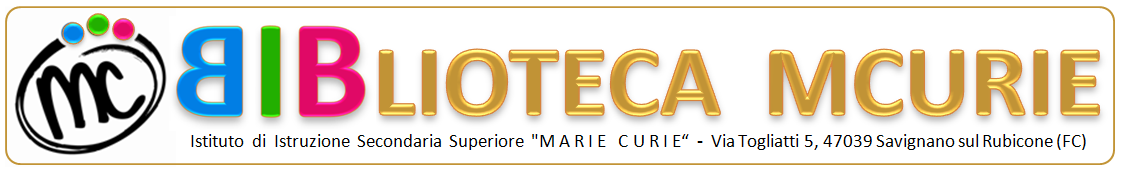 MAIL: fois001002@istruzione.it; P.E.C: fois001002@pec.istruzione.it WEB SITE: www.mcurie.edu.itMODULO ISCRIZIONE BIBLIOTECA IISS MARIE CURIEDOCENTI, STUDENTI MAGGIORENNI, ATA ed ESTERNICognome e Nome_________________________________________________________ Luogo  ____________________________  Data di nascita  ________________________Professione __________________________ C. F. _______________________________INDIRIZZO DELLA RESIDENZA:Via:_____________________________________________________________________Città: _______________________________ Provincia ________ CAP________________Cittadinanza  _________________________ Tel./Cell. ____________________________  E- mail istituzionale (per gli alunni, docenti ed ATA): __________________________________E- mail personale: ________________________________________________________AUTORIZZO il trattamento dei miei dati personali ai sensi dell’art. 13 d. lgs. 30 giugno 2003 n. 196 - “Codice in materia di protezione dei dati personali” e dell’art. 13 GDPR 679/16 - “Regolamento europeo sulla protezione dei dati personali”.Data ______________ 				                                   Firma        _____________________________     DOMICILIO (se diverso dalla residenza):Via:_____________________________________________________________________Citta’: _______________________________ Provincia ________ CAP________________